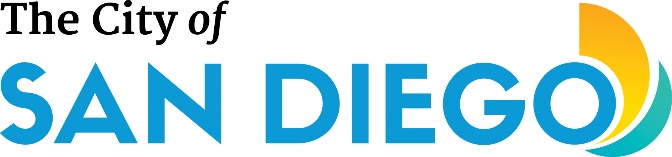 SUSTAINABLE ENERGY ADVISORY BOARD (SEAB)AGENDA for Meeting #156Thursday, September 12, 20199601 Ridgehaven Ct., San Diego, First Floor Auditorium Call to OrderIntroductions of Board Members and Public ParticipantsApproval of Agenda Approval of MinutesAnnouncementsNon-agenda Public Comment Action Items/DiscussionPresentations/Discussion – 15 minutes for each presentationCity equity work (Work Plan Item 4.E. CAP GOAL: Social and Economic Equity) – Roberto Torres, Sustainability DepartmentEV programs and infrastructure (Work Plan Item 5.E. use of electrical power for transportation) Colin Santulli, Sustainability DepartmentDER permitting (Work Plan Item 3.C. transmission and distribution system) – SDG&E Legislative UpdateStaff UpdatesNew Business Review of Next Meeting Agenda and Suggested Items for Future Meetings in accord with adopted 2019 Work Plan topics as re-designated and prioritized. Role in procurement (Work Plan Item 1.B. Review of Renewable Resources)– SDG&E (October)Distribution planning (Work Plan Item 3.C. transmission and distribution system) – SDG&E (October)Building Electrification (WP Item (Work Plan Item 5.D. Review of natural gas system...and potential for conversion of natural gas uses to renewable power)– CSE (October)Municipal Energy Strategy (Work Plan Item 4.B.) – Sustainability (November)Franchise Agreement (Work Plan Item re-designated as 3.D.) - City Attorney (November)Background information: June 19, 2019 Budget and Government Efficiency Committee: Item # https://onbase.sandiego.gov/OnBaseAgendaOnline/Meetings/ViewMeeting?id=1573&doctype=1 ; video: http://sandiego.granicus.com/MediaPlayer.php?view_id=53&clip_id=7737 Adjournment